BoliviaBoliviaBoliviaJune 2026June 2026June 2026June 2026SundayMondayTuesdayWednesdayThursdayFridaySaturday123456Corpus ChristiTeacher’s Day789101112131415161718192021222324252627Andean Amazonian Chaqueño New YearAndean Amazonic Chacoan New Year (substitutes)282930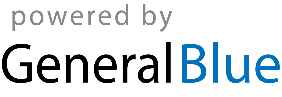 